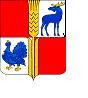   О внесении изменений в Постановление  Администрации муниципального района Исаклинский № 1068 от 11.12.2019 г.  «Об утверждении плана проведения проверокфизических лиц по муниципальному земельному контролю на территории муниципального района Исаклинский на 2020г.»В соответствии с законом Самарской области от 31.12.2014г. № 137-ГД «О порядке осуществления муниципального земельного контроля на территории Самарской области», постановлением Администрации муниципального района Исаклинский от 21.08.2017 г. №739 «Об утверждении административного регламента исполнения функции по осуществлению муниципального земельного контроля на территории муниципального района Исаклинский Самарской области», в целях исполнения поручения Председателя Правительства Российской Федерации Мишустина М.В. от 18.03.2020 г. № ММ-П36-1945, на основании Постановления Адинистрации муниципального района Исаклинский Самарской области от 09.04.2020 г. № 300 «О приостановлении проверок органом муниципального земельного контроля в отношении физических лиц», руководствуясь Уставом муниципального района Исаклинский, Администрация муниципального района ИсаклинскийПОСТАНОВЛЯЕТ:         1. Внести изменения в Постановление  Администрации муниципального района  Исаклинский № 1068 от 11.12.2019 г. «Об утверждении плана проведения проверок физических лиц по муниципальному земельному контролю на территории муниципального  района Исаклинский на 2020г.» (далее – Постановление) следующего содержания:	1.1. Приложение №1 к Постановлению изложить в редакции согласно приложению №1 к настоящему постановлению.2. Опубликовать настоящее постановление в газете «Официальный вестник муниципального района Исаклинский» и разместить в сети Интернет на официальном сайте   Администрации муниципального района Исаклинский Самарской области.         3. Контроль за выполнением настоящего постановления возложить на руководителя Комитета по управлению муниципальным имуществом администрации муниципального района Исаклинский Самарской области Британ Л.Л.     И.о. Главы муниципального  района Исаклинский                                                                                   А.П. Иванов